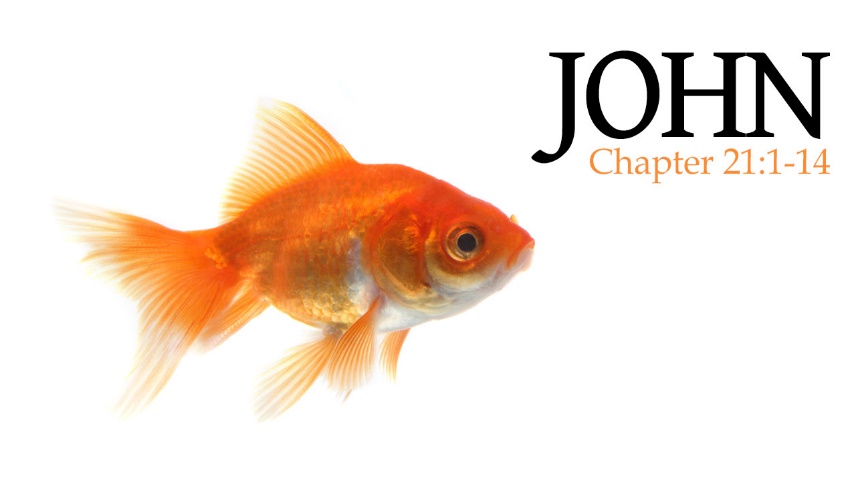 April 30th, 2023CAMPFIRE OF _____________________________________________Mark 14: 66 - 7266 While Peter was below in the courtyard, one of the servant girls of the high priest came by. 67 When she saw Peter warming himself, she looked closely at him. “You also were with that Nazarene, Jesus,” she said.68 But he denied it. “I don’t know or understand what you’re talking about,” he said, and went out into the entryway. 69 When the servant girl saw him there, she said again to those standing around, “This fellow is one of them.” 70 Again he denied it. After a little while, those standing near said to Peter, “Surely you are one of them, for you are a Galilean.”  71 He began to call down curses, and he swore to them, “I don’t know this man you’re talking about.” 72 Immediately the rooster crowed the second time.  Then Peter remembered the word Jesus had spoken to him: “Before the rooster crows twice you will disown me three times.”  And he broke down and wept.________________________________________________________________________________________________________________________________________________________________________________________________________________________________________________________________________________________________________________________CAMPFIRE OF _____________________________________________Question # 1John 21: 15When they had finished eating, Jesus said to Simon Peter,“Simon son of John, do you love me more than these?”  “Yes, Lord,”he said, “you know that I love you.” Jesus said, “Feed my lambs.”What or Who are your “these”?____________________________________________________________________________________________________________________________________________________________Question # 2John 21: 16Again Jesus said, “Simon son of John, do you love me?” He answered, “Yes, Lord, you know that I love you.” Jesus said, “Take care of my sheep.”____________________________________________________________________________________________________________________________________________________________Question # 3John 21: 17The third time he said to him, “Simon son of John, do you love me?” Peter was hurt because Jesus asked him the third time,“Do you love me?” He said, “Lord, you know all things;you know that I love you.” Jesus said, “Feed my sheep.What has Jesus meant to you?  ____________________________________________________________________________________________________________________________________________________________